Title: Solar Panels on the Price CommonsWhereas, UW-Stout has had a long-standing claim of being on the forefront of sustainable efforts;Whereas, the Price Commons currently has 32 solar panels on its roof and has another project pending for $100,000 for the addition of more solar panels;Whereas, the roof on the Price Commons can hold up to 660 solar panels, so there is room for additional solar panels;Whereas, the Sustainability Council has recommended the allocation of $50,000 for another solar panel project to be put on the roof of the Price Commons;Whereas, the cost per watt of solar panels purchased with this allocation shall not exceed the cost per watt expended on the previous solar project 19E1D;Whereas, with the current project for solar panels they prepare for expansion onto the network of panels which this new project would utilize;Whereas, solar panels have a warranty of 25 years, but they are known to work consistently longer, making them a viable option for long-term sustainable actions;Be it therefore resolved, we, the U.S.S. of the S.S.A. approve the allocation of $50,000 for the addition of more solar panels onto the roof of the Price Commons.Be it further resolved, this motion be distributed to Sarah Rykal, Zenon Smolarek, Justin Utpadel, Gary Gust, Darrin Witucki, and Jacob Nadeau.Date acted upon: April 15, 2020Action: PassedVote:  24 - 0 - 0 (Yays-Nays-Abstentions)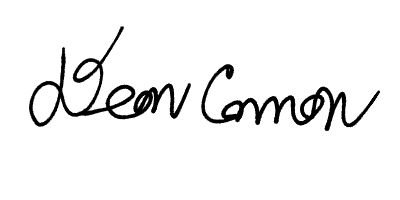 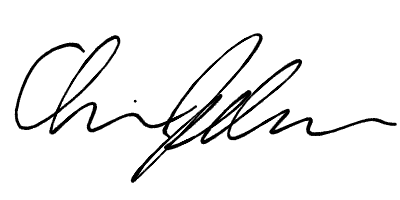   	______________________		    	______________________ Deon Canon President Stout Student Association Christopher Johnson Vice-President Stout Student Association